 SOS PRISÕES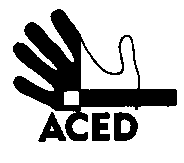 Ex.mos. SenhoresProvedor de Justiça; Inspecção-Geral dos Serviços de Justiça; Ministro da Justiça; C/cPresidente da República; Presidente da Assembleia da República; Presidente da Comissão de Assuntos Constitucionais, Direitos, Liberdades e Garantias da A.R.; Presidente da Comissão de Direitos Humanos da Ordem dos Advogados; Comissão Nacional para os Direitos HumanosLisboa, 24-04-2014N.Refª n.º 59/apd/14Assunto: direitos de estudo em Vale de JudeusFilipe Marques está preso em Vale de Judeus e está empenhado em estudar. Frequenta o ensino superior. Não é o único. Juntamente com outros reclusos pediu clarificação das condições disponibilizadas pela cadeia para os estudos superiores. Em vez de clarificação receberam um despacho informando-os que uma cadeia não é uma escola (!?!). Por isso pedem agora através da ACED que alguém de direito possa esclarecê-los de quais são efectivamente essas condições, presumindo que na finalidade da ressocialização há-de caber algum lugar para os estudos superiores. A ACED agradece desde já a quem possa clarificar a situação junto dos interessados. A DirecçãoA Direcção